附件3：2016年出国留学行前培训工作调查问卷（1）2016年出国留学行前培训工作调查问卷（学生版）教育部留学服务中心2016年出国留学行前培训工作调查表（参会学生版）亲爱的留学人员：您好！为提高工作效率，改进工作作风，更好的为出国留学人员服务，请您协助我们完成以下问卷调查，对我们的工作进行评价并留下您宝贵的意见和建议。请在“○”内划“√”以表示选中，请在“建议”栏目内写出您的意见和建议。衷心感谢您的合作！                                 教育部留学服务中心 2016年5月1、性别：○男  ○女     2、年龄：-- --- 周岁     3、国内所在省（直辖市、自治区）----------------   4、国内身份：○高中生    ○大学生   ○研究生   ○在职人员    ○其它--------------------5、留学国别（地区）：--------------    6、留学年限：-----（月）   7、留学专业：-------------8、留学身份：○语言生 ○预科生  ○本科生  ○硕士生  ○博士生  ○博士后○访问学者○高级研究学者○校际间交流学生○其它-------------------------9、资助方式：○国家公派  ○单位公派  ○自费（指由本人或亲属负担） ○国外奖学金（指非国家公派留学人员）○校际互换  ○社会机构及企业奖学金  ○其它-------------------------10、留学信息获取渠道  ○留学展   ○中介机构  ○网络媒体  ○学校推荐  ○单位推荐  ○亲友介绍教育部出国留学行前培训微信公众平台：搜索微信号“pinganliuxue”或直接扫一扫下面的二维码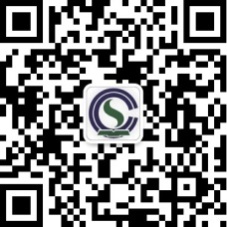   （2）2016年出国留学行前培训工作调查表（参会学校版）2016年出国留学行前培训调查问卷（参会学校版）	一、国家公派留学人员参加在贵校举办行前培训会的人数：总数：       人本科生：      人研究生：      人访问学者：      人其它：      人二、对目前行前培训会的形式安排：请在□内打“√”即可。（请选择贵校希望的行前培训形式） 现场□      网络视频□      微信□       书籍□贵校建议：                                             三、对行前培训会的课程设置：满意  □              一般  □           不满意  □贵校建议：                                             四、对培训材料的内容：满意  □              一般  □           不满意  □贵校建议：                                             五、以下为目前行前培训会的课程内容设置，满意的画“√”不满意的画“×”，认为一般的画“＠”。（注：因不同培训地点所安排的培训课程有所不同，请根据在贵单位实际安排的培训课程进行选择，未在贵校行前培训会安排的课程内容选项请留空白。）1、公派留学历史沿革及相关政策讲座                  2、海外安全、领事保护讲座                      3、在外学习、生活注意事项讲座                      4、中西文化对比                                    5、国外教育体制、高校教育科研体系介绍              6、留学基金委关于公派留学人员管理规定的讲座        7、留学服务中心公派留学派出手续办理流程的讲座      8、与有出国留学经历的教师座谈、交流                9、贵校对今后举办培训内容的建议：六、本次行前培训对公派留学人员在外学习和生活初期有：很大帮助  □       一定的帮助  □       帮助不大  □七、如果今后拟采用建立相关培训基地形式开展行前培训工作您认为是否可行？优点是？缺点是？八、是否需要建立公派留学工作共享网络信息平台？电子邮箱   □             网络平台   □其他建议（电子杂志等）   □贵校建议：                                          九、贵校对行前培训会的其它有关建议或意见：十、为更好地开展和有效推广教育部出国留学行前培训服务：1、征集徽标（Logo），您可在下面空白处画出草图，并简述草图的含义；2、征集吉祥物图案，您可在下面空白处画出草图。1、出国留学行前培训徽标（Logo）：2、出国留学行前培训吉祥物图案：如方便请留下您的联系方式：感谢您的参与和支持！备注： 1、各协办单位通知参会院校老师在培训当日填写完毕并收回。2、会后将协办院校及参会院校老师建议传真或邮寄至我处。传真：010-62677653电话：010-62677663、7661、7660（仅限行前培训）地址：北京市海淀区北四环西路56号，辉煌时代大厦6层（教育部留学服务中心出国处）邮编：100080收件人： 出国留学行前培训  教育部出国留学行前培训微信公众平台：搜索微信号“pinganliuxue”或直接扫一扫下面的二维码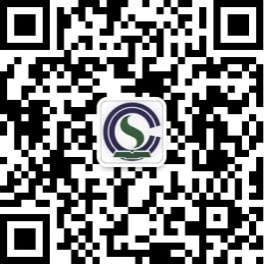 内容程度程度程度建议会前宣传○及时到位○一般○有待改进会场安排○满意○一般○不满意培训方式○满意○一般○不满意培训内容○内容丰富○一般○有待丰富培训时间○合适○过长○过短专家水平○好○一般○差培训材料内容○很有帮助○一般○帮助不大材料发放方式○满意○一般○不满意对培训会的综合建议视频培训会议和现场及实景演练培训哪种更适合您？○视频培训会议○现场及实景演练培训○视频培训会议○现场及实景演练培训○视频培训会议○现场及实景演练培训○视频培训会议○现场及实景演练培训对行前培训手册的意见和建议1、《公派留学人员办理出国手续指南》（仅限公派留学人员）：2、《国境外公共安全手册》：3、《中国留学生心理调适自助手册》：1、《公派留学人员办理出国手续指南》（仅限公派留学人员）：2、《国境外公共安全手册》：3、《中国留学生心理调适自助手册》：1、《公派留学人员办理出国手续指南》（仅限公派留学人员）：2、《国境外公共安全手册》：3、《中国留学生心理调适自助手册》：1、《公派留学人员办理出国手续指南》（仅限公派留学人员）：2、《国境外公共安全手册》：3、《中国留学生心理调适自助手册》：您希望我们通过电子邮箱还是建立共享网络平台就关于公派留学方面沟通？○电子邮箱      ○网络平台：中国留学网http://www.cscse.edu.cn“公派留学”栏目内容您需要有哪些？也可以写邮件到：xqpx@cscse.edu.cn○ 签证 ○ 订购国际机票 ○ 出国手续须知 ○常用文件格式下载○ 常见问题分类解答 ○ 出国流程指南 ○其余：具体是○电子邮箱      ○网络平台：中国留学网http://www.cscse.edu.cn“公派留学”栏目内容您需要有哪些？也可以写邮件到：xqpx@cscse.edu.cn○ 签证 ○ 订购国际机票 ○ 出国手续须知 ○常用文件格式下载○ 常见问题分类解答 ○ 出国流程指南 ○其余：具体是○电子邮箱      ○网络平台：中国留学网http://www.cscse.edu.cn“公派留学”栏目内容您需要有哪些？也可以写邮件到：xqpx@cscse.edu.cn○ 签证 ○ 订购国际机票 ○ 出国手续须知 ○常用文件格式下载○ 常见问题分类解答 ○ 出国流程指南 ○其余：具体是○电子邮箱      ○网络平台：中国留学网http://www.cscse.edu.cn“公派留学”栏目内容您需要有哪些？也可以写邮件到：xqpx@cscse.edu.cn○ 签证 ○ 订购国际机票 ○ 出国手续须知 ○常用文件格式下载○ 常见问题分类解答 ○ 出国流程指南 ○其余：具体是为更好地开展和有效推广教育部出国留学行前培训服务，1、征集徽标（Logo），您可在右侧空白框内画出草图，并简述草图的含义；2、有奖征集吉祥物图案，您可在右侧空白框内画出草图。感谢您的参与和支持！1、出国留学行前培训徽标（Logo）建议图案：2、出国留学行前培训吉祥物建议图案：如方便请留下您的联系方式：1、出国留学行前培训徽标（Logo）建议图案：2、出国留学行前培训吉祥物建议图案：如方便请留下您的联系方式：1、出国留学行前培训徽标（Logo）建议图案：2、出国留学行前培训吉祥物建议图案：如方便请留下您的联系方式：1、出国留学行前培训徽标（Logo）建议图案：2、出国留学行前培训吉祥物建议图案：如方便请留下您的联系方式：